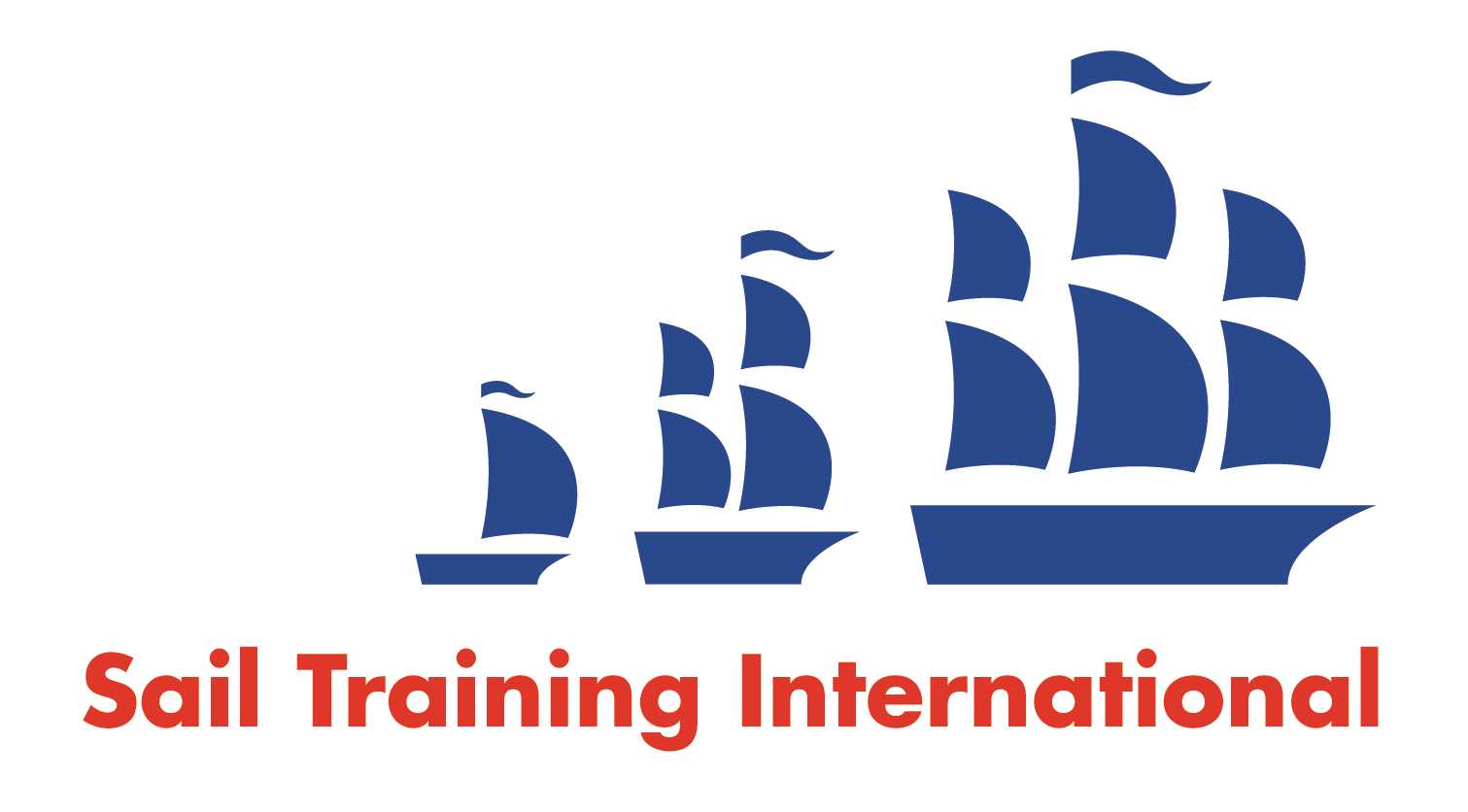 Sail Training International Paid/Volunteer Positions Submission FormEditorial PolicyThis listing facility is free of charge but will only be accepted from sail training organisations and vessel operators that are members of their national sail training organisation or the Sail Training International Class A Tall Ships Forum. STI reserves the right not to publish a listing for any reason whatsoever.After completing the form, email to STI (office@sailtraininginternational.org) with copy to your National Sail Training Organisation for editorial review and approval prior to publishing on site. Date of Posting10/12/202110/12/202110/12/202110/12/2021Name of VesselOcean Spirit of MorayOcean Spirit of MorayOcean Spirit of MorayOcean Spirit of MorayOrganisation RecruitingGordonstoun SchoolGordonstoun SchoolGordonstoun SchoolGordonstoun SchoolName of PositionWatch LeaderWatch LeaderWatch LeaderWatch LeaderLocation of PositionScotland West CoastScotland West CoastScotland West CoastScotland West CoastPosition isSeasonalXRemunerationPaid(delete as appropriate)£15,000.00 p/a (pro rata for contract period)£15,000.00 p/a (pro rata for contract period)£15,000.00 p/a (pro rata for contract period)Description of Position Watch Leaders “Ocean Spirit of Moray”(2022 Sailing Season – fixed term March - October) Gordonstoun is seeking dynamic and self-motivated Sail Trainers to be part of the professional team aboard our 80-foot Sail Training Ketch Ocean Spirit of Moray for the 2022 season.Candidates should hold RYA Day Skipper/Watch Leader certificate or above, and be able to demonstrate a track record of working in positions of responsibility on board Sail Training vessels over 20 meters Please visit www.gordonstoun.org.uk for more information.Watch Leaders “Ocean Spirit of Moray”(2022 Sailing Season – fixed term March - October) Gordonstoun is seeking dynamic and self-motivated Sail Trainers to be part of the professional team aboard our 80-foot Sail Training Ketch Ocean Spirit of Moray for the 2022 season.Candidates should hold RYA Day Skipper/Watch Leader certificate or above, and be able to demonstrate a track record of working in positions of responsibility on board Sail Training vessels over 20 meters Please visit www.gordonstoun.org.uk for more information.Watch Leaders “Ocean Spirit of Moray”(2022 Sailing Season – fixed term March - October) Gordonstoun is seeking dynamic and self-motivated Sail Trainers to be part of the professional team aboard our 80-foot Sail Training Ketch Ocean Spirit of Moray for the 2022 season.Candidates should hold RYA Day Skipper/Watch Leader certificate or above, and be able to demonstrate a track record of working in positions of responsibility on board Sail Training vessels over 20 meters Please visit www.gordonstoun.org.uk for more information.Watch Leaders “Ocean Spirit of Moray”(2022 Sailing Season – fixed term March - October) Gordonstoun is seeking dynamic and self-motivated Sail Trainers to be part of the professional team aboard our 80-foot Sail Training Ketch Ocean Spirit of Moray for the 2022 season.Candidates should hold RYA Day Skipper/Watch Leader certificate or above, and be able to demonstrate a track record of working in positions of responsibility on board Sail Training vessels over 20 meters Please visit www.gordonstoun.org.uk for more information.Person to Contactrecruitment@gordonstoun.org.uk recruitment@gordonstoun.org.uk recruitment@gordonstoun.org.uk recruitment@gordonstoun.org.uk Organisation’s website:www.gordonstoun.org.ukwww.gordonstoun.org.ukwww.gordonstoun.org.ukwww.gordonstoun.org.ukEmailrecruitment@gordonstoun.org.ukrecruitment@gordonstoun.org.ukrecruitment@gordonstoun.org.ukrecruitment@gordonstoun.org.ukTelephone01343 837916.01343 837916.01343 837916.01343 837916.FaxClosing Date for applications14th January 202214th January 202214th January 202214th January 2022